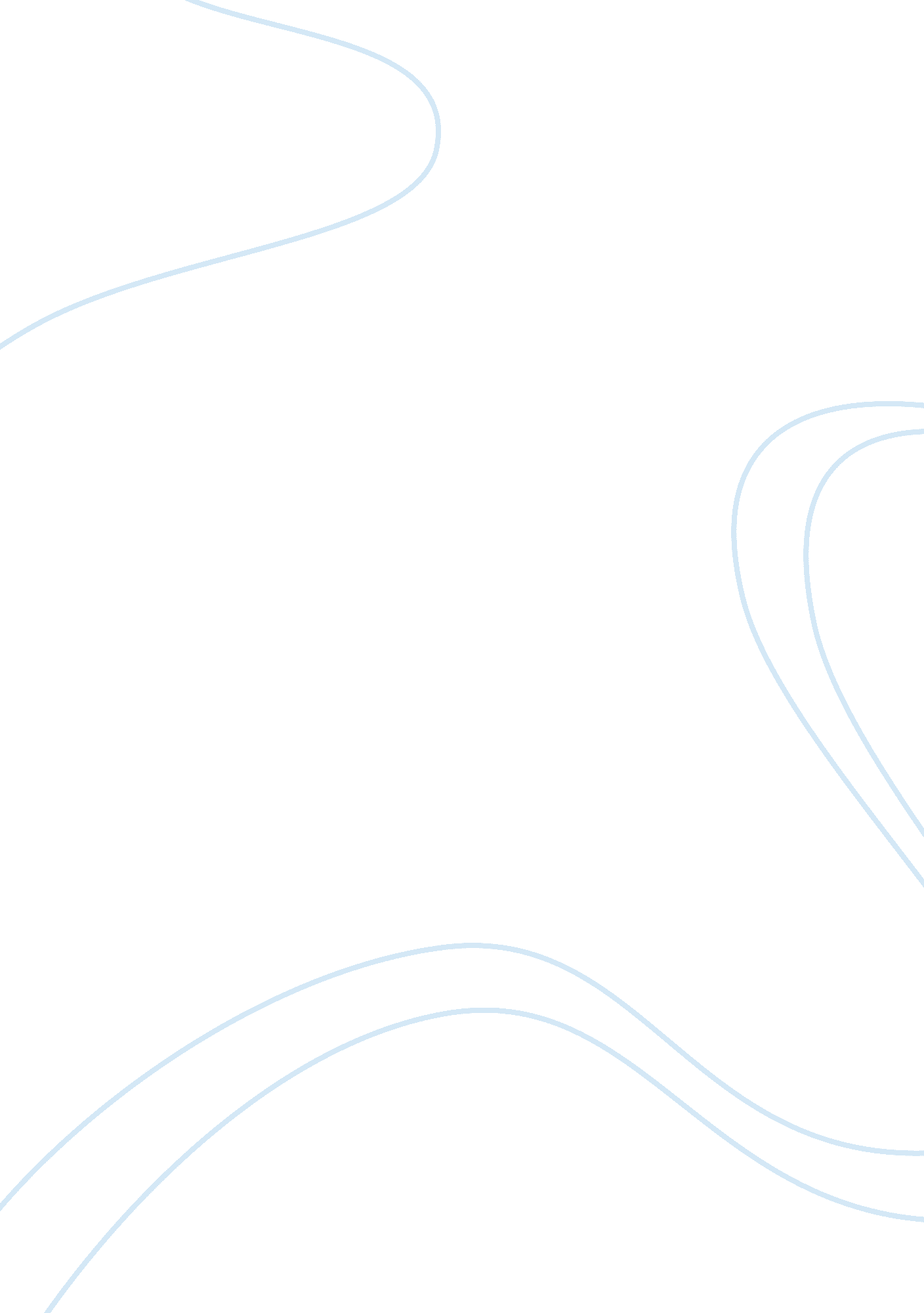 Discriptive essay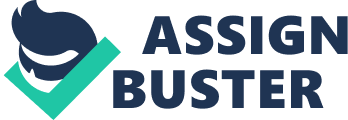 Family is the most important thing in my life because they’re my everything, my supporters and the people who will always love me through thick and thin. First of all, my family is all I could ask for; they’re the greatest gift I have in my life. ithout them I wouldn’t be who I am now. They thought me everything I needed to know growing up, which help me to become who I am today. They taught me the difference between right and wrong, though I know I don’t always make the right choices because I am not perfect, but I learned from every mistake I made. My father, mother, brothers and sister are my everything. A family should always be there to support you, and this is why I value them most, because they value me the same. I’m lucky enough to have a family that supports me in everything I do– my education, my decisions, and cheerleading– and guides me in life as well. I wouldn’t have made it this far if it weren’t for them. Love is very important in every family; without a family wont even exist. Love is something that is given and received naturally by caring for each other and loving one another no matter what, because family is family; it will never change. A family full of loving and caring members can make your life easier because life is too short for fights and hatred towards family. They are important to me because they love me for who I am no matter what. 